Dear Parent / Guardian,                     December 2018                                                              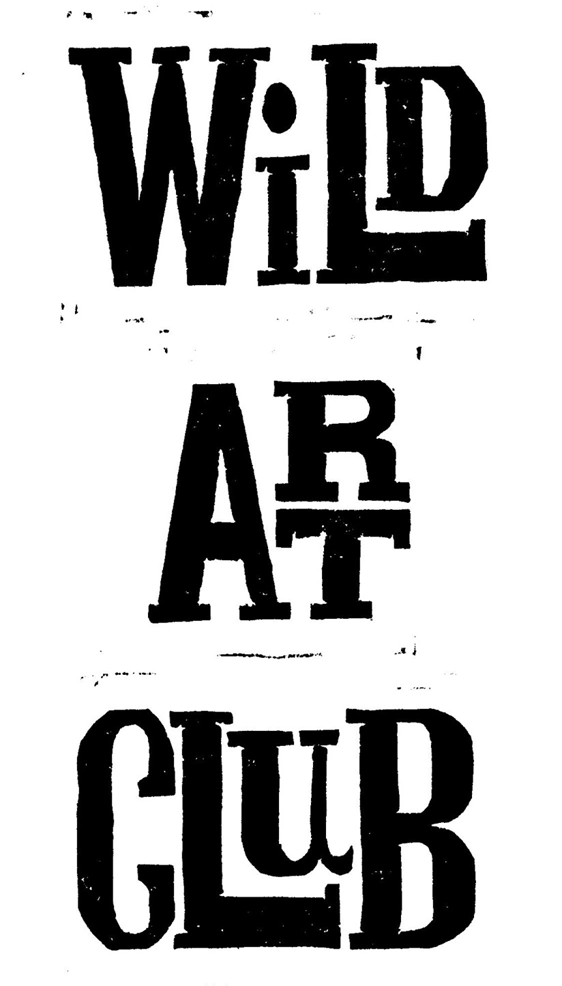 We would like to offer children the opportunity to join the Wild Art Club after school in the Spring Term 2019. Wild Art Club will be held on the school premises on Wednesdays, from 3.15pm – 4.45pm throughout the term, and encourages curiosity and creativity in a friendly and nurturing environment. We explore wildlife through hands-on experience and support this learning with art & craft activities with Maggie Spratt. The Club actively supports self-confidence, self-expression and imagination, whilst promoting an enthusiasm for the native animals, insects and plants in our local environment & those of the wider world too. The club explores the uses of different art materials, including; watercolours, acrylics, clay, charcoal, chalk, oil pastels, inks, etc., and children are given the opportunity to try different sculpture and printing techniques.Newsletters and a photo gallery of children’s artwork, can be found on the Milborne St Andrew First School’s website, under the “Life at School” & “Wild Art Club” section, where it has been running since 2013. You can also look at the children’s artwork on the club’s Instagram page @wildartclub & view my own work on Instagram @maggie.spratt.Wild Art Club runs at a cost of £5 per child, per session, paid directly to Mrs M. Spratt, with an option to pay for half a term or the full term, and is open to children in years 1-4, with children in Reception Class welcome to join in the Summer Term. If you are interested in signing your child/children up to join in the fun, then please fill in the form below and return it to the School Office before as soon as possible.   _   _ _  _   _ _ _   _ _   _ _ _  _  _  _ _  _  _  _ _  _ _ _ _ _  _ _ _ _ _ _ _ _  _ _  _ _  _   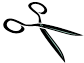 Wild Art Club Spring Term 2019.   	I am interested in my child/children joining Wild Art Club.   	Please sign my child/children up to join Wild Art Club.   	I can collect my child/children from school at 4.45pm on a Wednesday.Child’s Name…………………………………………………………………………………………….Year……………Print Name ……………………………………………Signed…………………………….……….Parent/Guardian